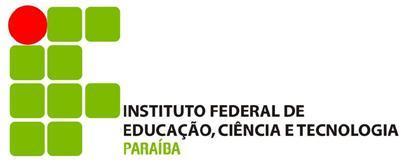 PRÓ-REITORIA DE EXTENSÃOCAMPUS:PROGRAMA DE EXTENSÃOTÍTULO DO PROGRAMACoordenador (a):Local, dia de mês de AnoSeja claro e objetivo, incluindo apenas as informações essenciais ao entendimento do Programa. Descreva de modo sucinto o Programa, seu histórico, o objetivo geral, as metodologias a serem aplicadas, as atividades previstas, os resultados esperados. É fundamental destacar números que demonstrem os resultados concretos a serem obtidos com a execução do Programa.Por que e para que executar o Programa? a) O problema a ser enfrentado, suas dimensões e públicos atingidos; b) A relevância do Programa; c) O impacto social previsto (as transformações positivas esperadas, em termos de melhoria da qualidade de vida dos segmentos-alvo); d) A área geográfica em que se insere o Programa, identificando quantitativamente a comunidade beneficiada direta e indiretamente; e) As principais características da comunidade beneficiada (demográficas, socioeconômicas, sociopolíticas, ambientais, culturais e comportamentais).Identifique os benefícios de ordem geral que as ações do Programa deverão propiciar aos beneficiários.Estes objetivos referem-se às etapas intermediárias que deverão ser cumpridas no curso do Programa. Portanto, devem estar necessariamente vinculados ao Objetivo Geral. Também devem ser específicos, viáveis, hierarquizados, mensuráveis e cronologicamente definidos.Descreva a maneira como as atividades serão implementadas, incluindo os principais procedimentos, as técnicas e os instrumentos a serem aplicados. Destaque outros aspectos metodológicos importantes, como a forma de atração e integração dos públicos beneficiários; Os locais de abordagem desses grupos ou de execução das atividades; A natureza e as principais funções dos agentes multiplicadores; Os mecanismos de participação comunitária nos projetos vinculados ao Programa.DOC – Docente, TEC – Técnico Administrativo, DISC – Discente e EXT - Externo. Relacione a equipe técnica principal do Programa, incluindo formação profissional (Assistente Social, Psicólogo, Advogado, etc.), a função ou cargo (coordenador, educador, bolsista, etc.).Esta modalidade refere-se à eficácia dos métodos e procedimentos utilizados e denota as transformações sociais geradas pelas atividades. Quando as metas de um Programa, para um determinado período de tempo, são atingidas, diz-se que o resultado foi obtido com eficácia. O conceito de eficácia também está associado ao de qualidade, no sentido de que ser eficaz pressupõe o fiel atendimento às especificações de uma determinada meta.Relacionar as referências utilizadas de acordo com as normas da ABNT.Local, dia de mês de anoCoordenador do Programa1 – DADOS DO PROGRAMA1 – DADOS DO PROGRAMA1 – DADOS DO PROGRAMA1 – DADOS DO PROGRAMA1 – DADOS DO PROGRAMA1 – DADOS DO PROGRAMA1 – DADOS DO PROGRAMA1 – DADOS DO PROGRAMA1 – DADOS DO PROGRAMA1 – DADOS DO PROGRAMA1 – DADOS DO PROGRAMA1 – DADOS DO PROGRAMATítulo:Título:Título:Título:Título:Título:Título:Título:Título:Título:Título:Título:Área Temática Principal (Assinalar apenas uma Área Temática, aquela que melhor define o problema que deu origem ao Programa)Área Temática Principal (Assinalar apenas uma Área Temática, aquela que melhor define o problema que deu origem ao Programa)Área Temática Principal (Assinalar apenas uma Área Temática, aquela que melhor define o problema que deu origem ao Programa)Área Temática Principal (Assinalar apenas uma Área Temática, aquela que melhor define o problema que deu origem ao Programa)Área Temática Principal (Assinalar apenas uma Área Temática, aquela que melhor define o problema que deu origem ao Programa)Área Temática Principal (Assinalar apenas uma Área Temática, aquela que melhor define o problema que deu origem ao Programa)Área Temática Principal (Assinalar apenas uma Área Temática, aquela que melhor define o problema que deu origem ao Programa)Área Temática Principal (Assinalar apenas uma Área Temática, aquela que melhor define o problema que deu origem ao Programa)Área Temática Principal (Assinalar apenas uma Área Temática, aquela que melhor define o problema que deu origem ao Programa)Área Temática Principal (Assinalar apenas uma Área Temática, aquela que melhor define o problema que deu origem ao Programa)Área Temática Principal (Assinalar apenas uma Área Temática, aquela que melhor define o problema que deu origem ao Programa)Área Temática Principal (Assinalar apenas uma Área Temática, aquela que melhor define o problema que deu origem ao Programa)ComunicaçãoComunicaçãoComunicaçãoComunicaçãoComunicaçãoComunicaçãoMeio AmbienteMeio AmbienteMeio AmbienteMeio AmbienteCulturaCulturaCulturaCulturaCulturaCulturaSaúdeSaúdeSaúdeSaúdeDireitos Humanos e JustiçaDireitos Humanos e JustiçaDireitos Humanos e JustiçaDireitos Humanos e JustiçaDireitos Humanos e JustiçaDireitos Humanos e JustiçaTecnologia e ProduçãoTecnologia e ProduçãoTecnologia e ProduçãoTecnologia e ProduçãoEducaçãoEducaçãoEducaçãoEducaçãoEducaçãoEducaçãoTrabalhoTrabalhoTrabalhoTrabalhoLinha(s) de ExtensãoLinha(s) de ExtensãoLinha(s) de ExtensãoCódigoCódigoData de inícioData de inícioData de inícioLocal da realizaçãoLocal da realizaçãoLocal da realizaçãoMunicípioMunicípioMunicípioComunidadeComunidadeComunidadeBeneficiários DiretosBeneficiários DiretosBeneficiários DiretosBeneficiários IndiretosBeneficiários IndiretosBeneficiários Indiretos2 – PROJETO(S) VINCULADO(S) AO PROGRAMA (Mínimo três)2 – PROJETO(S) VINCULADO(S) AO PROGRAMA (Mínimo três)2 – PROJETO(S) VINCULADO(S) AO PROGRAMA (Mínimo três)2 – PROJETO(S) VINCULADO(S) AO PROGRAMA (Mínimo três)2 – PROJETO(S) VINCULADO(S) AO PROGRAMA (Mínimo três)2 – PROJETO(S) VINCULADO(S) AO PROGRAMA (Mínimo três)2 – PROJETO(S) VINCULADO(S) AO PROGRAMA (Mínimo três)2 – PROJETO(S) VINCULADO(S) AO PROGRAMA (Mínimo três)2 – PROJETO(S) VINCULADO(S) AO PROGRAMA (Mínimo três)2 – PROJETO(S) VINCULADO(S) AO PROGRAMA (Mínimo três)2 – PROJETO(S) VINCULADO(S) AO PROGRAMA (Mínimo três)2 – PROJETO(S) VINCULADO(S) AO PROGRAMA (Mínimo três)PROJETO 1 PROJETO 1 PROJETO 1 PROJETO 1 PROJETO 1 PROJETO 1 PROJETO 1 PROJETO 1 PROJETO 1 PROJETO 1 PROJETO 1 PROJETO 1 TítuloTítuloCoordenador (Servidor)Coordenador (Servidor)Coordenador (Servidor)Coordenador (Servidor)Coordenador (Servidor)Coordenador (Servidor)Coordenador (Servidor)Coordenador (Servidor)Coordenador (Servidor)Coordenador (Servidor)Coordenador (Servidor)Coordenador (Servidor)NomeNomeTelefone (s)Telefone (s)E-MailE-MailDiscente BolsistaDiscente BolsistaDiscente BolsistaDiscente BolsistaDiscente BolsistaDiscente BolsistaDiscente BolsistaDiscente BolsistaDiscente BolsistaDiscente BolsistaDiscente BolsistaDiscente BolsistaNomeNomeTelefone (s)Telefone (s)E-MailE-MailCursoCursoPROJETO 2 PROJETO 2 PROJETO 2 PROJETO 2 PROJETO 2 PROJETO 2 PROJETO 2 PROJETO 2 PROJETO 2 PROJETO 2 PROJETO 2 PROJETO 2 TítuloTítuloCoordenador (Servidor)Coordenador (Servidor)Coordenador (Servidor)Coordenador (Servidor)Coordenador (Servidor)Coordenador (Servidor)Coordenador (Servidor)Coordenador (Servidor)Coordenador (Servidor)Coordenador (Servidor)Coordenador (Servidor)Coordenador (Servidor)NomeNomeTelefone (s)Telefone (s)E-MailE-MailDiscente BolsistaDiscente BolsistaDiscente BolsistaDiscente BolsistaDiscente BolsistaDiscente BolsistaDiscente BolsistaDiscente BolsistaDiscente BolsistaDiscente BolsistaDiscente BolsistaDiscente BolsistaNomeNomeTelefone (s)Telefone (s)E-MailE-MailCurso Curso PROJETO 3 PROJETO 3 PROJETO 3 PROJETO 3 PROJETO 3 PROJETO 3 PROJETO 3 PROJETO 3 PROJETO 3 PROJETO 3 PROJETO 3 PROJETO 3 TítuloTítuloCoordenador (Servidor)Coordenador (Servidor)Coordenador (Servidor)Coordenador (Servidor)Coordenador (Servidor)Coordenador (Servidor)Coordenador (Servidor)Coordenador (Servidor)Coordenador (Servidor)Coordenador (Servidor)Coordenador (Servidor)Coordenador (Servidor)NomeNomeTelefone (s)Telefone (s)E-MailE-MailDiscente BolsistaDiscente BolsistaDiscente BolsistaDiscente BolsistaDiscente BolsistaDiscente BolsistaDiscente BolsistaDiscente BolsistaDiscente BolsistaDiscente BolsistaDiscente BolsistaDiscente BolsistaNomeNomeTelefone (s)Telefone (s)E-MailE-MailCurso Curso Se necessário, inserir mais tópicos para outros projetos.Se necessário, inserir mais tópicos para outros projetos.Se necessário, inserir mais tópicos para outros projetos.Se necessário, inserir mais tópicos para outros projetos.Se necessário, inserir mais tópicos para outros projetos.Se necessário, inserir mais tópicos para outros projetos.Se necessário, inserir mais tópicos para outros projetos.Se necessário, inserir mais tópicos para outros projetos.Se necessário, inserir mais tópicos para outros projetos.Se necessário, inserir mais tópicos para outros projetos.Se necessário, inserir mais tópicos para outros projetos.Se necessário, inserir mais tópicos para outros projetos.3 – INDENTIFICAÇÃO DO PROPONENTE3 – INDENTIFICAÇÃO DO PROPONENTE3 – INDENTIFICAÇÃO DO PROPONENTE3 – INDENTIFICAÇÃO DO PROPONENTE3 – INDENTIFICAÇÃO DO PROPONENTE3 – INDENTIFICAÇÃO DO PROPONENTE3 – INDENTIFICAÇÃO DO PROPONENTE3 – INDENTIFICAÇÃO DO PROPONENTE3 – INDENTIFICAÇÃO DO PROPONENTE3 – INDENTIFICAÇÃO DO PROPONENTE3 – INDENTIFICAÇÃO DO PROPONENTE3 – INDENTIFICAÇÃO DO PROPONENTECoordenador (a) do ProgramaCoordenador (a) do ProgramaCoordenador (a) do ProgramaCoordenador (a) do ProgramaCoordenador (a) do ProgramaCoordenador (a) do ProgramaCoordenador (a) do ProgramaCoordenador (a) do ProgramaCoordenador (a) do ProgramaCoordenador (a) do ProgramaCoordenador (a) do ProgramaCoordenador (a) do ProgramaNomeNomeNomeNomeLocal de TrabalhoLocal de TrabalhoLocal de TrabalhoLocal de TrabalhoTelefone (s)Telefone (s)Telefone (s)Telefone (s)E-MailE-MailE-MailE-Mail4 – INSTITUIÇÕES PARCEIRAS4 – INSTITUIÇÕES PARCEIRAS4 – INSTITUIÇÕES PARCEIRAS4 – INSTITUIÇÕES PARCEIRAS4 – INSTITUIÇÕES PARCEIRASNome completo da InstituiçãoFunçãoTipoTipoTipoNome completo da InstituiçãoFunçãoPúblicaPrivadaONG5 - APRESENTAÇÃO6 - JUSTIFICATIVA7 – OBJETIVOS7.1 - Geral7.2 - Específicos7.2 - Específicos7.2 - EspecíficosDescrição do ObjetivoAtividadesPeríodo8 - METODOLOGIA9 - CURSO(S) VINCULADO(S) AO PROGRAMA   9 - CURSO(S) VINCULADO(S) AO PROGRAMA   Técnico/SuperiorNome do Curso10 - EQUIPE TÉCNICA10 - EQUIPE TÉCNICA10 - EQUIPE TÉCNICA10 - EQUIPE TÉCNICA10 - EQUIPE TÉCNICA10 - EQUIPE TÉCNICANomeDOCTECDISCEXTFunção  11 - CRONOGRAMA  11 - CRONOGRAMA  11 - CRONOGRAMA  11 - CRONOGRAMA  11 - CRONOGRAMA  11 - CRONOGRAMA  11 - CRONOGRAMA  11 - CRONOGRAMA  11 - CRONOGRAMA  11 - CRONOGRAMA  11 - CRONOGRAMAATIVIDADES (Objetivos Específicos)Mês 01Mês 02Mês 03Mês 04Mês 05Mês 06Mês 07Mês 08Mês 09Mês 10  12 - AVALIAÇÃO DE RESULTADOS OU DE IMPACTOS  12 - AVALIAÇÃO DE RESULTADOS OU DE IMPACTOSObjetivos EspecíficosIndicadores de Resultados13 – REFERÊNCIAS 